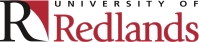 Budget Justification<Project Name>					                                                  <Project Dates>Salaries and Wages: $xxx,xxx<Name>, Project Director, will be responsible for <describe responsibilities>.  He/She will devote x% effort during the grant period. $xx,xxx will be contributed by the University.<Name>, Project Co-Director, will be responsible for <describe responsibilities>.  He/She will devote x% effort during the grant period. $xx,xxx will be contributed by the University.<Undergraduate/Graduate> student workers will be hired to <describe roles and responsibilities>. $xx,xxx (x students * $x/hour * hours/week * x weeks) is requested from <Grantor>.Overall, $xxx,xxx is being requested from <Grantor> and $xx,xxx is being contributed by the University.Fringe Benefits: $xx,xxxBenefits are calculated at the institutional rates of 35% for staff/administrative (non-exempt) employees, 26% for full-time faculty, 15% for part-time faculty, 28% for administrators and 10% for student workers.  $x,xxx is requested from <Grantor> for the staff/administrative (non-exempt) employees; $x,xxx is requested from <Grantor> for the full-time faculty; $x,xxx  is requested from <Grantor> for part-time faculty; and $x,xxx is requested from <Grantor> for administrators and $x,xxx is requested from <Grantor> for student workers.$xx,xxx is being contributed by the University for administrative employees; $x,xxx is being contributed by the University for full-time faculty.Overall, $xx,xxx is being requested from <Grantor> and $xx,xxx is being contributed by the University.Consultant Fees: $xx,xxxConsultants will be hired to <describe roles and responsibilities of contractors>.  $xx,xxx ($x/hour * x hours) is requested from <Grantor>.Travel: $x,xxx$x,xxx is requested for travel for <describe who is travelling, where they are travelling, how many days/nights and the purpose of the travel>.  ($xxx airfare + $xxx/night * x nights hotel + $xx per diem * x days + $xxx ground transportation).Supplies and Materials: $xx,xxx$xx,xxx is requested for <describe supplies and materials and their purpose>.Services: None requested.Other Costs: $xx,xxx$xx,xxx is requested from <Grantor> for <describe other costs and their purpose here>.Indirect Costs: $xxx,xxxOverall, indirect costs are calculated at the Federal approved rate of 51.4% of salaries and wages.  $xxx,xxx is being requested from <Grantor>.Summary:Total Requested from <Grantor>$xxx,xxxTotal University Contribution$xxx,xxxTotal Project Cost$xxx,xxx